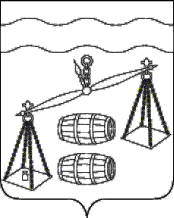 Администрация сельского поселения 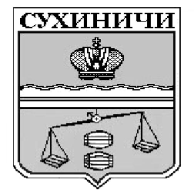 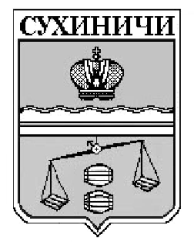 «Село Брынь»Сухиничский районКалужская областьП О С Т А Н О В Л Е Н И Еот 10.06.2020                                                                                   № 25Об оснащении территорий
общего пользования населенных пунктов поселения первичными средствами 
тушения пожаров и 
противопожарным инвентарем.        В соответствии с Федеральным законом от 21.12.1994 № 69-ФЗ «О пожарной безопасности», в целях реализации полномочий органов местного самоуправления по обеспечению первичных мер пожарной безопасности на территории СП «Село Брынь», администрация СП «Село Брынь» ПОСТАНОВЛЯЕТ:   1.Утвердить прилагаемые:    1.1. Положение об обеспечении первичных мер пожарной безопасности на территории СП «Село Брынь» (Приложение 1).   1.2. Перечень первичных средств тушения пожаров и противопожарного инвентаря, которые граждане обязаны иметь в помещениях и строениях, находящихся в их собственности (пользовании) на территории СП «Село Брынь» (Приложение 2).    1.3. Перечень первичных средств тушения пожаров и противопожарного инвентаря, которыми должны быть оснащены территории общего пользования сельских населенных пунктов СП «Село Брынь» (Приложение 3).    2. Настоящее постановление вступает в силу после обнародования.
    3. Контроль за исполнением настоящего постановления оставляю за собой.Глава администрацииСП «Село Брынь»                                                Н.И.ПаничеваПриложение 1
к постановлению администрацииСП «Село Брынь» №25  от10.06.2020
ПОЛОЖЕНИЕ
ОБ ОБЕСПЕЧЕНИИ ПЕРВИЧНЫХ МЕР ПОЖАРНОЙ 
БЕЗОПАСНОСТИ НА ТЕРРИТОРИИ СП «СЕЛО БРЫНЬ» 
1. Общие положения.1.1. Настоящее Положение разработано в соответствии с Федеральным законом от 21.12.1994 № 69-ФЗ «О пожарной безопасности», и определяет порядок обеспечения первичных мер пожарной безопасности на территории СП «Село Брынь».1.2. Обеспечение первичных мер пожарной безопасности на территории СП «Село Брынь» осуществляется с целью предотвращения пожаров, спасения людей и имущества от пожаров.
1.3. Общее руководство, координацию и контроль за обеспечением первичных мер пожарной безопасности на территории поселения осуществляет администрация СП «Село Брынь».
1.4. Финансовое и материально-техническое обеспечение первичных мер пожарной безопасности осуществляет администрация СП «Село Брынь».
1.5. Права, обязанности и ответственность предприятий, учреждений, организаций любых форм собственности и граждан, проживающих и находящихся на территории СП «Село Брынь», в области пожарной безопасности регламентированы действующими законами, нормами и правилами пожарной безопасности.2. Основные функции администрации СП «Село Брынь» по исполнению полномочий по обеспечению первичных мер пожарной безопасности на территории поселения:2.1. Администрация СП «Село Брынь» в соответствии с возложенными на них задачами:2.1.1. Разрабатывает и принимает меры по реализации мероприятий по обеспечению первичных мер пожарной безопасности поселения. Включает мероприятия в планы, схемы и программы развития территории СП «Село Брынь»(в том числе: организация и осуществление мер по защите от пожаров лесов в границах населенных пунктов, выполнение мероприятий по устройству минерализованных полос, обеспечение надлежащего состояния источников противопожарного водоснабжения, создание необходимого запаса первичных средств пожаротушения и инвентаря, обеспечение беспрепятственного проезда пожарной техники к месту пожара и др.).
2.1.2. Разрабатывает и принимает меры по исполнению местного бюджета в части расходов на обеспечение первичных мер пожарной безопасности (в том числе, на закупку пожарно-технической продукции, на выполнение противопожарных мероприятий муниципальных целевых программ и др.).
2.1.3. Решает вопросы по социальному и экономическому стимулированию участия граждан в добровольной пожарной охране. В случае создания добровольной пожарной охраны осуществляют финансовое и материально-техническое обеспечение её деятельности.2.2.Администрация:
- в целях создания условий для организации добровольной пожарной охраны готовит предложения по выделению средств для закупки пожарно-технического вооружения, снаряжения и оборудования в рамках муниципальных целевых программ или текущего финансирования.
- осуществляет контроль за обеспечением пожарной безопасности на территории муниципального образования и, в случае повышения пожарной опасности, готовит предложения о введении в СП «Село Брынь»или на отдельных его территориях особого противопожарного режима. Разрабатывает на период действия особого противопожарного периода дополнительные требования пожарной безопасности, предусмотренные нормативными правовыми документами по пожарной безопасности;
- разрабатывает проекты муниципальных правовых актов по вопросам обеспечения первичных мер пожарной безопасности и организуют работу по их реализации;- для создания в целях пожаротушения условий для забора в любое время года воды из источников наружного водоснабжения, расположенных в сельских населенных пунктах и на прилегающих к ним территориях, принимает меры по оборудованию искусственных водоисточников, подъездов к наружным водоисточникам, установке специальных указателей и знаков, содержанию майн и прорубей в зимнее время;
- принимает меры по оснащению территории общего пользования в границах сельских населенных пунктов первичными средствами тушения пожаров и противопожарным инвентарем в соответствии с нормами, определенными настоящим постановлением;- принимает меры по внедрению в населенных пунктах СП «Село Брынь»комплекса организационных мероприятий и технических средств, предназначенных для своевременного оповещения населения и подразделений Государственной противопожарной службы о пожаре в соответствии с действующими нормативными документами по пожарной безопасности (устройство звуковой сигнализации для оповещения людей о пожаре, обеспечение телефонной связью и т.д.);- разрабатывают и реализуют меры пожарной безопасности для населенных пунктов СП «Село Брынь»;- принимают меры по локализации пожара и спасению людей и имущества до прибытия подразделений Государственной противопожарной службы в сельских населенных пунктах СП «Село Брынь».3. Порядок проведения противопожарной пропаганды и обучения мерам пожарной безопасности.3.1. В соответствии с действующим законодательством противопожарную пропаганду и распространение пожарно-технических знаний проводят:
- Администрация СП «Село Брынь», а также муниципальные предприятия и учреждения находящиеся в ведомственной принадлежности отраслевых структурных подразделений Администрации;- добровольная пожарная охрана;- организации независимо от форм собственности.3.2. Противопожарная пропаганда и распространение пожарно-технических знаний осуществляется посредством организации:- изготовления и распространения среди населения противопожарных  памяток, листовок;- размещения в жилищно-эксплуатационных участках управляющих компаний, ЖСК, ТСЖ обслуживающих и эксплуатирующих жилищный фонд СП «Село Брынь», объектах муниципальной собственности (здравоохранения, образования, культуры) уголков (информационных стендов) пожарной безопасности.3.3. Обучение мерам пожарной безопасности работников организаций проводится администрацией (собственниками) этих организаций в соответствии с нормативными документами по пожарной безопасности по специальным программам. Обязательное обучение детей в дошкольных образовательных учреждениях и лиц, обучающихся в образовательных учреждениях, мерам пожарной безопасности осуществляется соответствующими учреждениями по специальным программам.
3.4. Обучение (подготовка) граждан, проживающих в индивидуальных (частных), многоквартирных жилых домах, общежитияхмерам пожарной безопасности осуществляется путем проведения противопожарных инструктажей, а также посредством проведения бесед, лекций, просмотра учебных фильмов, привлечения на учения и тренировки по месту жительства, самостоятельного изучения гражданами пособий, памяток, листовок и буклетов, прослушивания радиопередач и просмотра телепрограмм по вопросам обеспечения пожарной безопасности.3.5. Администрация осуществляет методическое руководство и координацию деятельности в области противопожарной пропаганды и распространения пожарно-технических знаний на территории СП «Село Брынь».4. Организация и проведение социально-значимых работ в целях обеспечения
первичных мер пожарной безопасности.Приложение 2
к постановлению администрацииСП «Село Брынь» №25 от 10.06.2020ПЕРЕЧЕНЬ
первичных средств тушения пожаров и противопожарного инвентаря, которые гражданам рекомендовано иметь в помещениях и строениях, находящихся в их собственности (пользовании) на территории СП «Село Брынь»Примечание:
1. (*) - устанавливается в период проживания (летнее время).
2. В жилых домах коридорного типа устанавливается не менее двух огнетушителей на этаж.
3. Размещение огнетушителей в коридорах, проходах не должно препятствовать безопасной эвакуации людей. Их следует располагать на видных местах вблизи от выходов помещений на высоте не более 1,5 м.
4. Огнетушители должны всегда содержаться в исправном состоянии, периодически осматриваться и своевременно перезаряжаться.Приложение 3 к постановлению администрацииСП «Село Брынь»от 10.06.2020 № 25ПЕРЕЧЕНЬ
первичных средств тушения пожаров и противопожарного инвентаря, которыми рекомендовано оснастить территории общего пользования  населенных пунктов СП «Село Брынь»Примечание: 1. Пожарные щиты указанной комплектации устанавливаются в населенныхпунктах д. Субботники, …… СП «Село Брынь»2. Место хранения и порядок доставки первичных средств пожаротушения, немеханизированного инструмента и инвентаря определяется должностным лицом органа местного самоуправления, уполномоченного на решение вопросов обеспечения первичных мер пожарной безопасности на территории конкретного  населенного пункта.№ п/пНаименование      
зданий и помещенийЗащища-емая
площадьСредства пожаротушения         
и противопожарного инвентаря (штук)Средства пожаротушения         
и противопожарного инвентаря (штук)Средства пожаротушения         
и противопожарного инвентаря (штук)Средства пожаротушения         
и противопожарного инвентаря (штук)№ п/пНаименование      
зданий и помещенийЗащища-емая
площадьПорош-ковый
огнету-шитель
ОП-4(или анало-гичный)ящик с песком 
емкос-тью
0,5 куб. мбочка с водой
и ведробагор, 
топор, 
лопата1Жилые дома коттеджного типа для постоянного проживанияЗдание1-1 (*)-2Дачи и иные жилые здания для сезонного проживанияЗдание1 (*)-1 (*)1, 1, 1
(*)3Частные жилые дома для постоянного проживанияЗдание1-1 (*)1, 1, 14Индивидуальные гаражиГараж1---5Многоквартирные жилые домаКвартира1---№ 
п/пНаименование первичных средств пожаротушения, немеханизированного инструмента и инвентаряНормы комплектации пожарного щита№ 
п/пНаименование первичных средств пожаротушения, немеханизированного инструмента и инвентаряНормы комплектации пожарного щита1Огнетушители (рекомендуемые):- воздушно-пенные (ОВП) вместимостью10 л;- порошковые (ОП)вместимостью, л / массой огнетушащего состава, кгОП-10/9ОП-5/42122Лом13Ведро14Багор15Асбестовое полотно, грубошерстная ткань или войлок (кошма, покрывало из негорючего материала) размером не менее 1 х1 м16Лопата штыковая1